ИНФОРМАЦИОННОЕ ПИСЬМОУважаемые преподаватели, сотрудники и студенты!26 февраля 2022 г.состоятся соревнования«Лыжня в Тимирязевке» (лыжные гонки)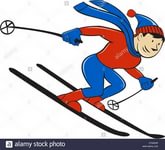 Профкомом сотрудников Университета, кафедра физической культуры, Центр творчества, Управление по воспитательной работе и молодежной политике приглашают Вас принять участие в соревнованиях  МЕСТО ПРОВЕДЕНИЯИсторический парк РГАУ-МСХА имени К.А. Тимирязева,  Тимирязевская улица, 49.  ПРОГРАММАТоржественное открытие соревнований состоится 26 февраля 2022 г.             в 11.00Регистрация участников и выдача лыж (лыжная база) – 9.30Старт (массовый) первого забега в 11.10 – студенты мужчиныСтарт (массовый) второго забега в 11.20 – студенты женщиныСтарт (массовый)  третьего забега в 11.30 – ППС и сотрудникиНаграждение - 12.30.  ПОДАЧА ЗАЯВОКПрофессорско-преподавательский состав и сотрудники заявки  подают в печатном и электронном виде в профком  (учебный корпус №12, каб. 106; email: iprohorov@rgau-msha.ru).От команд студентов институтов и студенческих объединений заявки подаются в печатном и электронном  виде на кафедру физической культуры (СОК, каб.26; email: kobylyackij@rgau-msha.ru)  до 25 февраля 2022 г.Для ППС и сотрудниковЗАЯВКА от ______________________________________________________на участие в соревнованиях  «Лыжня в Тимирязевке» (лыжные гонки) среди  ППС  и сотрудников РГАУ-МСХА имени К.А. Тимирязева       Допущено ____________________чел    «_____»_______2022 г.        Директор института                                          (                                      )  Представитель команды                                (                                       )  Контактный телефон:Для студентовЗАЯВКА команды РГАУ-МСХА имени К.А. Тимирязева в соревнованиях  «Лыжня в Тимирязевке» (лыжные гонки)Директор института/Руководитель студенческого объединения Представитель команды Ответственный преподаватель кафедры физической культурып/пФ.И.О(полностью)ДатарожденияВозрастСлужебный статусНомер участникаВремяМед. противопоказаний не имеюИвановИван Иванович14.02.6551 годДоценткаф.земледелия(подпись)№ФИО(полностью)Институт/студенческие объединенияНомер участникаРезультат123456